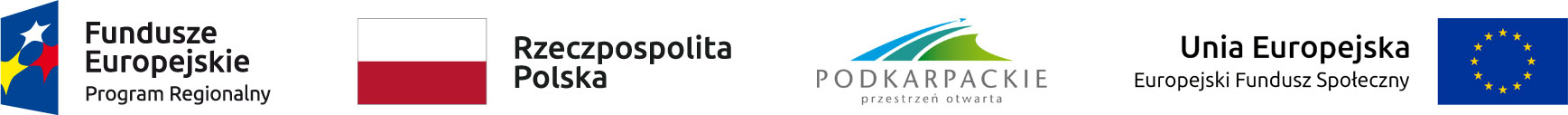                                                                    Załącznik nr 2 do                                                    Zaproszenia do złożenia OfertyFORMULARZ OFERTYZamawiający: Województwo Podkarpackie - Urząd Marszałkowski Województwa Podkarpackiego w Rzeszowie / Wojewódzki Urząd Pracy w Rzeszowie *odpowiadając na zaproszenie do składania ofert na realizację zadania: Kompleksowa organizacja konferencji pn. „Rozwój społeczno  - gospodarczy województwa podkarpackiego wobec aktualnych wyzwań”Oferujemy wykonanie usługi/dostawy/roboty budowlanej będącej przedmiotem zamówienia, zgodnie z wymogami opisu przedmiotu zamówienia, za łączną kwotę 
w wysokości:netto:	zł, słownie:………………………………………………………podatek VAT:……………%, .…….. zł, słownie:………………………………………..brutto:	zł,  słownie:………………………………………………………Ceny jednostkowe brutto: 1. Cena jednostkowa (brutto) usługi cateringowej przypadająca na jedną osobę: ………………………………………………………………..2. Cena jednostkowa (brutto) zakwaterowania prelegentów przypadająca na jedną osobę:………………………………………………………………Termin realizacji zamówienia: 10 grudnia 2018 r. Miejsce realizacji zamówienia: ………………………………..Oświadczamy, iż posiadamy uprawnienia do wykonywania działalności objętej przedmiotem zamówienia oraz dysponujemy potencjałem technicznym i osobowym umożliwiającym realizację zamówienia.Oświadczamy, iż znajdujemy się w sytuacji ekonomicznej i finansowej umożliwiającej wykonanie zamówienia.Oświadczamy, że zobowiązujemy się wykonać zamówienie zgodnie z opisem przedmiotu zamówienia oraz zgodnie z przedstawioną ofertą.(data, podpis Wykonawcy)……………………………………………….Załączniki:1. Oświadczenie o kategorii obiektu wskazanego jako miejsce konferencji * Niepotrzebne skreślić